Altham Parish Council Meeting to be held on:Monday, 17th April 2023, 7.00 pm, at theCouncil Offices, Media House, Burnley Road, Altham. A0106: HousekeepingA0107: Apologies for AbsenceA0108: Declaration of Members InterestA0109: Minutes from the Last MeetingTo submit the minutes of the APC Meeting held on the 7th March 2023 for approval as a correct record. (Attached)Recommended   	- 	That the minutes be received and approved as a correct record.A0110: Matters Arising from the Last Minutes (Not listed on the agenda)A0111: Chairman’s ActionElectionsA0112: Public ParticipationA0113: Parish Councillor UpdatesA0114: CorrespondenceA0115: FinancePayments made and received since last meetingA0116: Updates on:Road Safety (Spids)- Repair(s)Moorfield Industrial EstateCrime FiguresAllotmentsGrass Cutting VergesA0117: Clerk’s ReportA0118: Planning ApplicationA0119: Events- UpdatesA0120: Any Other Late BusinessDate of Next MeetingMonday, 15th May, 6.45 pm (AGM, followed by a Council meeting):Altham Parish Council Agenda (8th Meeting of the Municipal Year 2023 / 2024)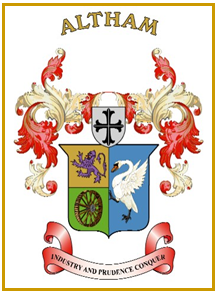 